	      ORACIÓN DE CONSAGRACIÓNAmoroso Dios, te alabamos y agradecemos por enviar entre nosotros a tu Hijo nacido de la Virgen María. Te alabamos, Jesús, por fundar la Iglesia y llamarnos a participar en tu vida divina. Guía al Ministerio de Vocaciones para que te ayudemos a llamar trabajadores para tu viña y tu Iglesia de manera que continuemos tu labor redentora. Reconocemos la necesidad que tienes de apóstoles en nuestro mundo, sacerdotes que lleven al pueblo los frutos de la redención que obtuviste para nosotros en la Cruz. Reconocemos la necesidad de tener hermanas y hermanos que testimonien el amor de Jesús y el hecho de que este mundo es pasajero. Deseamos, Señor Dios, poner nuestro Ministerio de Vocaciones bajo el patronazgo de aquella mujer cuyo “sí” permitió que seas carne y te conviertas en nuestro salvador y hermano. María, Madre de la Iglesia, ora con nosotros al igual que lo hiciste con los discípulos en el cenáculo el Día de Pentecostés. Ayúdanos para que al igual que tú, tengamos nuestros corazones abiertos a los dones del Espíritu Santo. Consagramos nuestro trabajo a ti; de modo que al igual que educaste a Jesucristo en la tierra, y lo viste crecer y hacerse adulto, ahora, a través de tu intercesión, podamos ayudarte a hacer crecer el cuerpo de Cristo en la Iglesia en la tierra para contribuir a que el llamado de Dios llegue a oídos de los hermanos y hermanas de nuestra comunidad. ~Padre Víctor Pérez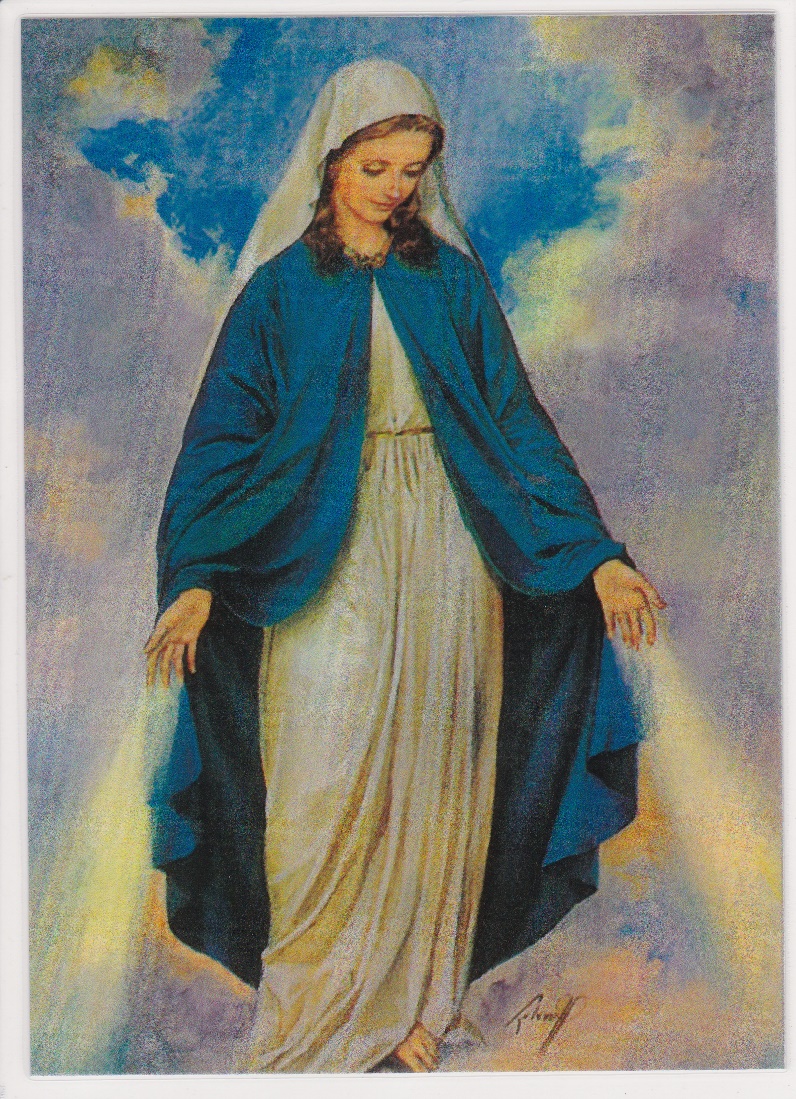 